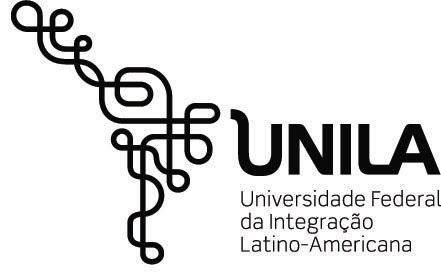 INSTITUTO LATINO-AMERICANO DE TECNOLOGIA, INFRAESTRUTURA E TERRITÓRIO (ILATIT) PROGRAMA DE PÓS-GRADUAÇÃO INTERDISCIPLINAR EM ENERGIA E SUSTENTABILIDADE  TÍTULO DO ESTÁGIO SUBTÍTULO DO ESTÁGIO, SE HOUVER NOME COMPLETO DO AUTOR Relatório das atividades realizadas durante o Estágio de Docência I (ou II), do Programa de Pós-Graduação Interdisciplinar em Energia e Sustentabilidade da Universidade Federal da Integração Latino-Americana. Supervisor:  Foz do Iguaçu2021  	SUMÁRIO​	 INTRODUÇÃO	                                                                                                                   4ATIVIDADES DESENVOLVIDAS	                                                                                     4	CONCLUSÕES	                                                                                                                   4		REFERÊNCIAS BIBLIOGRÁFICAS            	       4		ANEXO: FICHA DE AVALIAÇÃO DE ESTÁGIO DOCÊNCIA	4	1. INTRODUÇÃO Preencher ATIVIDADES DESENVOLVIDAS 2.1. Sugestões⎯ Acompanhamento de aulas teóricas e práticas; ⎯ Preparação de aulas;  ⎯ Aulas ministradas; ⎯ Atividades extraclasse;  ⎯ Atividades instrucionais ou de divulgação científica;  ⎯ Avaliação do aluno sobre o estágio. 3. CONCLUSÕES Preencher. REFERÊNCIAS BIBLIOGRÁFICAS Preencher seguindo as normas da ABNT. ANEXO: FICHA DE AVALIAÇÃO DE ESTÁGIO DOCÊNCIA FICHA DE AVALIAÇÃO DE ESTÁGIO DE DOCÊNCIA Programa de Pós-Graduação Interdisciplinar em Energia e Sustentabilidade (PPGIES/UNILA) FICHA DE AVALIAÇÃO DE ESTÁGIO DE DOCÊNCIA Programa de Pós-Graduação Interdisciplinar em Energia e Sustentabilidade (PPGIES/UNILA) FICHA DE AVALIAÇÃO DE ESTÁGIO DE DOCÊNCIA Programa de Pós-Graduação Interdisciplinar em Energia e Sustentabilidade (PPGIES/UNILA) Instituição: Instituição: Instituição: Curso: Disciplina: Período: Discente:  (  ) Mestrado (  ) Doutorado Discente:  (  ) Mestrado (  ) Doutorado Discente:  (  ) Mestrado (  ) Doutorado Professor(a) Responsável pelo Estágio: Professor(a) Responsável pelo Estágio: Especifique na coluna ATIVIDADE o trabalho desenvolvido e na coluna HORAS, o número de horas dedicadas. Especifique na coluna ATIVIDADE o trabalho desenvolvido e na coluna HORAS, o número de horas dedicadas. ATIVIDADE HORAS (entre 15 a 60 H) Aula ministrada de teoria ou exercício: Aula ministrada de laboratório ou projeto: Preparação de material didático-instrucional: Outros (especificar): PARECER E NOTA DO SUPERVISOR: 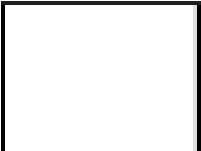 Nota (de 0 a 10):                       Assinatura: _________________________           Data: ___/___/_____ PARECER DA COMISSÃO DE BOLSAS DO PPGIES: ( ) Aprovado  (  ) Reprovado. Assinatura do presidente: __________________     Data: ___/___/______  